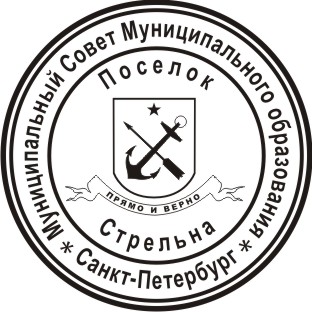 МЕСТНАЯ АДМИНИСТРАЦИЯМУНИЦИПАЛЬНОГО ОБРАЗОВАНИЯ ПОСЕЛОК СТРЕЛЬНАПОСТАНОВЛЕНИЕ Об утверждении Порядка предварительного согласования совершения муниципальными казенными учреждениями,  подведомственными Местной администрации Муниципального образования поселок Стрельна, крупных сделок, соответствующих критериям, установленным пунктом 13 статьи 9(2) Федерального закона от 12.01.1996 №7-ФЗ «О некоммерческих организациях»В соответствии с Федеральным законом от 12 января 1996 г. №7-ФЗ «О некоммерческих организациях»ПОСТАНОВЛЯЮ:Утвердить Порядок предварительного согласования совершения муниципальными казенными учреждениями,  подведомственными Местной администрации Муниципального образования поселок Стрельна, крупных сделок, соответствующих критериям, установленным пунктом 13 статьи 9(2) Федерального закона «О некоммерческих организациях», согласно приложению 1 к настоящему постановлению.Контроль за исполнением настоящего постановления оставляю за собой.Настоящее постановление вступает в силу с момента его официального опубликования (обнародования).Глава местной администрации 					            	И.А. Климачева Приложение 1к постановлению Местной администрации Муниципального образования поселок Стрельнаот 08.05.2018 № 33	Порядокпредварительного согласования совершения муниципальными казенными учреждениями,  подведомственными Местной администрации Муниципального образования поселок Стрельна, крупных сделок, соответствующих критериям, установленным пунктом 13 статьи 9(2) Федерального закона от 12.01.1996 №7-ФЗ «О некоммерческих организациях»Настоящий Порядок устанавливает правила предварительного согласования совершениямуниципальными казенными учреждениями,  подведомственными Местной администрации Муниципального образования поселок Стрельна (далее – Учреждение), крупных сделок, соответствующих критериям, установленным пунктом 13 статьи 9.2 Федерального закона от 12.01.1996 № 7-ФЗ «О некоммерческих организациях» (далее - крупная сделка).Крупная сделка может быть совершена Учреждением только с предварительного согласия Местной администрации Муниципального образования поселок Стрельна.Крупной сделкой признается сделка или несколько взаимосвязанных сделок, связанная с распоряжением денежными средствами, отчуждением иного имущества (которым в соответствии с федеральным законом Учреждения вправе распоряжаться самостоятельно), а также с передачей такого имущества в пользование или в залог при условии, что цена такой сделки либо стоимость отчуждаемого или передаваемого имущества превышает 10 процентов балансовой стоимости активов Учреждения, определяемой по данным его бухгалтерской отчетности на последнюю отчетную дату, если уставом Учреждения не предусмотрен меньший размер крупной сделки.Для согласования совершения Учреждением крупных сделок Учреждение представляет в Местную администрацию Муниципального образования поселок Стрельна следующие документы на бумажном носителе:сопроводительное письмо о согласовании совершения Учреждением крупных сделок, которое должно содержать:обоснование и цель совершения крупной сделки;информацию о сторонах крупной сделки (фирменное наименование, организационно-правовая форма, место нахождения, почтовый адрес - для юридического лица; фамилия, имя, отчество, паспортные данные, место жительства - для физического лица);предмет и цену крупной сделки в рублях (числом и прописью), включая налог на добавленную стоимость;сроки исполнения обязательств, возникающих из крупной сделки;источники финансирования крупной сделки;иные существенные условия крупной сделки, установленные законодательством Российской Федерации или иными нормативными правовыми актами, либо относительно которых по заявлению одной из сторон должно быть достигнуто соглашение.2) проект крупной сделки (договора) со всеми приложениями к нему;3) копии договоров, связанных с крупной сделкой, требующей согласования;4) справка-обоснование целесообразности заключения крупной сделки;5)  информация о способности (обеспеченности) исполнения обязательств Учреждения по крупной сделке;6) финансово-экономическое обоснование расчета цены крупной сделки как критерия отнесения сделки к крупной в целях обоснования необходимости ее согласования;Представляемые документы подписываются руководителем (лицом, исполняющим его обязанности) и главным бухгалтером Учреждения и представляются в прошитом, пронумерованном и скрепленном печатью виде.Представленные документы рассматриваются Местной администрацией Муниципального образования поселок Стрельна в течение 5 рабочих дней с даты поступления.Местная администрация Муниципального образования поселок Стрельна на основании представленных документов:проверяет полноту (комплектность) документов, представленных Учреждением, их соответствие требованиям законодательства Российской Федерации и настоящего Порядка, наличие в сопроводительном письме сведений, указанных в пункте 3 настоящего Порядка;уведомляет о выявленных недостатках или о необходимости представить дополнительные документы и принимает доработанный вариант документов к повторному рассмотрению, в сроки, установленные пунктом 4 настоящего Порядка;рассматривает и принимает решение о предварительном согласовании совершения крупной сделки или об отказе в согласовании заключения крупной сделки.По результатам рассмотрения представленных Учреждением документов Местная администрация  Муниципального образования поселок Стрельна принимает решение об отказе в согласовании заключения крупной сделки в следующих случаях:выявления в представленных документах неполных, необоснованных или недостоверных сведений;отсутствия обоснования целесообразности заключения сделки;несоответствия крупной сделки целям и видам деятельности Учреждения;если совершение крупной сделки приведет к невозможности осуществления Учреждением деятельности, цели, предмет и виды которой определены его уставом;если планируемая к заключению крупная сделка противоречит нормам законодательства Российской Федерации.Решение о предварительном согласовании совершения крупной сделки оформляется правовым актом Местной администрации Муниципального образования поселок Стрельна.08.05.2018поселок Стрельна№ 33